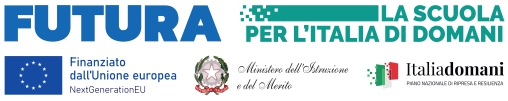 ISTITUTO COMPRENSIVO“EDUARDO DE FILIPPO – VILLANOVA”Cod. mecc. – RMIC8DU00N   -  C.F. 86006630585Via Q. Sella s.n.c  –00012 Villanova di Guidonia (Rm) Tel./Fax 0774/528746pec: rmic8du00n@istruzione.it   pec: rmic8du00n@pec.istruzione.itsito web:   www.icdefilippovillanova.edu.itAVVISO INTERNO AI SENSI DELL’ART. 30 DEL CCNL PER LA SELEZIONE DI PERSONALE INTERNO DISPONIBILE PER LE ATTIVITÀ DI PROGETTAZIONE, TECNICO-OPERATIVE STRETTAMENTE CONNESSE AL PROGETTO PNRR CON FUNZIONI DI SUPPORTO FINALIZZATO ALLA REALIZZAZIONE DEL PROGETTO E AL RAGGIUNGIMENTO DEI TARGET E MILESTONEPiano Nazionale Di Ripresa E Resilienza - Missione 4: Istruzione E Ricerca - Componente 1 Potenziamento dell’offerta dei servizi di istruzione: dagli asili nido alle Università Investimento 3.2: Scuola 4.0 - Azione 1 - Next generation classroom – Ambienti di apprendimento innovativiM4C1I3.2-2022-961-P-21075CUP B94D22003670006ALLEGATO A istanza di partecipazione Al Dirigente ScolasticoiC EDUARDO DE FILIPPO-VILLANOVAIl/la sottoscritto/a_____________________________________________________________nato/a a _______________________________________________ il ____________________codice fiscale |__|__|__|__|__|__|__|__|__|__|__|__|__|__|__|__|residente a ___________________________via_____________________________________recapito tel. _____________________________ recapito cell. _____________________indirizzo E-Mail _______________________________indirizzo PEC______________________________in servizio presso ______________________________ con la qualifica di __________________CHIEDEDi partecipare alla selezione per l’attribuzione dell’incarico di relativamente al progetto per la figura professionale di A tal fine, consapevole della responsabilità penale e della decadenza da eventuali benefici acquisiti. Nel caso di dichiarazioni mendaci, dichiara sotto la propria responsabilità quanto segue:di aver preso visione delle condizioni previste dal bandodi essere in godimento dei diritti politicidi non aver subito condanne penali ovvero di avere i seguenti provvedimenti penali__________________________________________________________________di non avere procedimenti penali pendenti, ovvero di avere i seguenti procedimenti penali pendenti: __________________________________________________________________di impegnarsi a documentare puntualmente tutta l’attività svoltadi essere disponibile ad adattarsi al calendario definito dal Gruppo Operativo di Pianodi non essere in alcuna delle condizioni di incompatibilità con l’incarico previsti dalla norma vigentedi avere la competenza informatica l’uso della piattaforma on line “Gestione progetti PNRR”Data___________________ firma_____________________________________________Si allega alla presente Documento di identità in fotocopiaAllegato B (griglia di valutazione)Curriculum VitaeN.B.: La domanda priva degli allegati e non firmati non verrà presa in considerazioneDICHIARAZIONI AGGIUNTIVEIl/la sottoscritto/a, AI SENSI DEGLI ART. 46 E 47 DEL DPR 28.12.2000 N. 445, CONSAPEVOLE DELLARESPONSABILITA' PENALE CUI PUO’ ANDARE INCONTRO IN CASO DI AFFERMAZIONI MENDACI AI SENSIDELL'ART. 76 DEL MEDESIMO DPR 445/2000 DICHIARA DI AVERE LA NECESSARIA CONOSCENZA DELLAPIATTAFORMA PNRR E DI QUANT’ALTRO OCCORRENTE PER SVOLGERE CON CORRETTEZZA TEMPESTIVITA’ ED EFFICACIA I COMPITI INERENTI LA FIGURA PROFESSIONALE PER LA QUALE SI PARTECIPA OVVERO DI ACQUISIRLA NEI TEMPI PREVISTI DALL’INCARICOData___________________ firma____________________________________________Il/la sottoscritto/a, ai sensi della legge 196/03, autorizza e alle successive modifiche e integrazioni GDPR 679/2016, autorizza l’istituto______________________ al trattamento dei dati contenuti nella presente autocertificazione esclusivamente nell’ambito e per i fini istituzionali della Pubblica AmministrazioneData___________________ firma____________________________________________Ruolo per il quale si concorreBarrare la casella per indicare il RuoloSupporto  attività strumentali all’allestimento degli ambienti e organizzazione ambienti- setting d’aula- PrimariaSupporto attività strumentali e all’allestimento degli ambienti e alla didattica degli ambienti- SecondariaProgettazione esecutiva